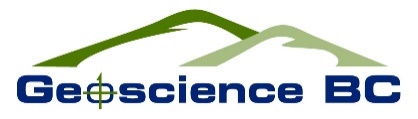 Technical Advisory Committee Member Nomination/Departure Form(Word 2010 and above Version)Which Committee are you nominating for/departing from?Minerals and MiningOil and GasGeothermalMy nameDate this form completedWhy are you completing a form today?Who are you nominating?(Your name again if it’s you)Nominee’s affiliationDescribe some perspectives the nominee will bring to the Committee (e.g. prospectors, geographical area, junior explorer, indigenous, environmental, government, academic)How can we contact the nominee?What profession or skill sets best describe the nominee?  (You can choose the top three and/or add more at the bottom)How many years of relevant experience does the nominee have?Is there anything more you would like to share? 